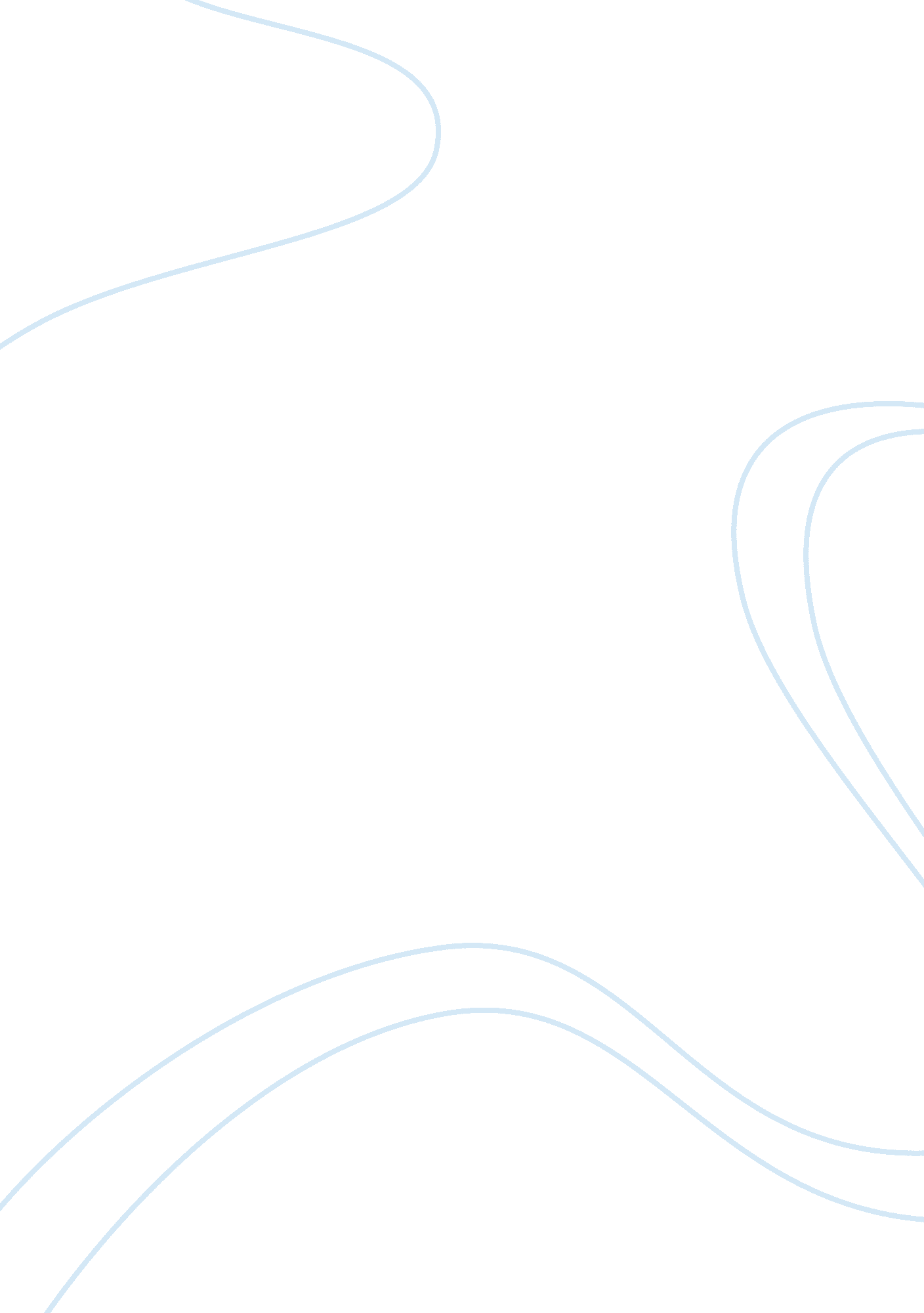 Swot analysis of toyota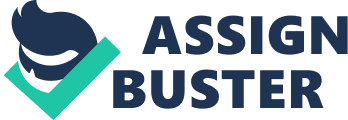 1. 4 S. W. O. T ANALYSIS Strengths New venture by Toyota in industrial facilities in the US and China saw 2005 benefits climb, against the overall engine industry pattern. In 2003 Toyota knocked its adversaries Ford into third spot, to turn into the World’s second biggest carmaker with 6. 78 million units. The general public is still behind adversaries General Motors with 8. 59 million units in the same point. Its solid industry position is built upon various elements including a broadened item run, exceedingly focused on promoting and a pledge to incline assembling and quality. The troupe creates a vast extent of vehicles for both individual customers and business associations, from the little Yaris to huge trucks. The organization uses promoting strategies to distinguish and meet client requests. Its exchange name is a family figure. The organization likewise augments benefit through productive assembling methodologies (e. g. Complete Quality Management) Weaknesses Being huge has its own inconveniences. The World business for autos is in a state of over supply thus auto producers require to get beyond any doubt that it is their models that customers wish. Toyota advertises a large portion of its stock in the US and in Japan. Henceforth it is presented to fluctuating financial and political conditions those businesses. Possibly that is the reason the organization is beginning to move its thoughtfulness regarding the developing Chinese commercial center. Developments in return rates could see the officially tight edges in the auto business sector being decreased. The partnership needs to keep creating autos in the public eye to keep its practical productivity. Auto plants speak to an unlimited interest in extravagant settled expenses, as extensively as the high expenses of reproducing and holding work. At that point if the auto market experiences a downturn, the organization could see over limit. On the off chance that then again the auto market experiences an upturn, then the organization may drop out on potential deals because of under limit i. e. it obliges time to adjust. This is an unique issue with high volume auto producing. Opportunities Lexus and Toyota now have a notoriety for building naturally benevolent vehicles. Lexus has RX 400h half breed, and Toyota has it a Prius. Both are based upon development innovations created by the overseeing body. Soaring oil costs have seen offers of the new crossover vehicles increment. Toyota has additionally sold on its engineering to other engine producers, for instance Ford has bought into the innovation for its new Explorer SUV Hybrid. Such developments can just solidify Toyota’s advantage and interest in crossover R&d. Toyota is to focus on the ‘ urban youth’ market. The organization has created its new Aygo, which is gone for the streetwise youth market and catches (or tries to) the way of move and DJ society in an extremely aggressive section. The vehicle itself is an interesting convertible, with models, reaching out at their seat! The limited portion is infamous for its thin edges and troubles for marking. Threats Item returns are dependably an issue for vehicle makers. In 2005 the organization needed to review 880, 00 games utility vehicles and pickup trucks because of flawed front suspension frameworks. Toyota did not present subtle elements of how much the review would cost. The legitimate period of influenced vehicles was sold in the US, while the rest were sold in Japan, Europe and Australia. Likewise with any automobile creator, Toyota confronts a huge focused contention in the auto commercial center. Rivalry is expanding just about every day, with new contestants coming into the business sector from China, South Korea and new plants in Eastern Europe. The general public is likewise shown to any development in the expense of crude materials, for example, elastic, steel and fuel. CHAPTER 2 OBJECTIVE AND METHODOLOGY 2. 1 SIGNIFICANCE Toyota’s puts stock in putting the client first and plans to give the best levels of consumer loyalty as its fundamental promoting methodology. Their merchants have additionally endeavored to offer their high degrees of client backing.” “ In the most recent one year, Toyota has taken numerous activities, which has made Innova the best item. Innova has effectively turned into a classification maker. We will keep on meetting the perpetually difficult client desires and will turn out with creative advertising methods. With an assortment of watchman at Toyota Kirloskar Motor Ltd., the partnership has created a novel method to catch 15 every penny piece of the overall industry in the Indian auto section. Compelling from January 1, Atsushi Toyoshima has been named Managing Director of the organization, supplanting Sachio Yamazaki. “ Rivalry is exceptional in the Indian market for household and remote organizations. The Indian commercial center is critical for Toyota with the possibility to aid its improvement technique,” Yoshio Ishizaka, Executive Vice-President, Toyota Motor Corporation, said. As per investigators, the Indian business would touch yearly offers of 1. 2 million units by 2005. Last year, Toyota sold 3. 8 million units abroad, making up six million vehicles at 56 plants in 25 states. In India, the Toyota Quails indented offers of 25, 000 units since its dispatch a year ago, he expressed. Toyota’s method to corner a critical lump of the Indian business sector includes “ predominant item offering and devoted innovation”. In this setting, the change of authority in Toyota’s Indian division is vital, showing a more huge part for the organization’s assembling base in Bangalore. “ Bangalore is a perfect position to see the majority of Toyota’s necessities, including auto parts,” Mr. Toyoshima said Conceding to the overseeing chief of Toyota Kirloskar Motor, Atsushi Toyoshima, the conclusion to present Innova here (India) was established on three components. First and foremost, in the course of the most recent five years, the C- section (between Rs 5 lakh to Rs 10 lakh) of the car market has climbed by 20 every penny consistently. The multi utility vehicle section has likewise climbed at twofold digit levels. Second, with an enhancing way of life and better streets, the Indian customer need to strike his vehicle for long rides with companions and family. Third, in that appreciation is a dormant longing of clients, including those owning Mpvs, to look for traits like more noteworthy inside space and over-burdening capacity, while traveler auto purchasers search for better styling and enhanced riding solace. Innova unites the space and fuel financial arrangement of a MPV with the style, softness and force of a cantina. Toyota Kirloskar Motor has portrayed it as the initial three-line seating traveler auto in the Indian market 2. 2 MANAGERIAL USEFULLNESS The advertising division can use this field to upgrade their offering techniques for better deals. This report serves the showcasing division in taking choices to what a change in dissemination channels and what ought to be carried out so that advertising issue could be dealt with and how to offer their scope of stock in the aggressive commercial center. The extremely focal point of each assignment identified with promoting, is giving a perspective to administration to look at the association, so they can maintain a suitable fit between the authoritative targets, aptitudes and assets and its changing business sector opportunities. Likewise pay a fitting shape to organization’s target benefit and advancement. It gives input to the overseeing body about their terrible income, deals plans and what stun does it gets on the merchants and customers. Each statistical surveying gives valuable proposals to the overseeing body. Promoting exploration helps the firm in every segment of the aggregate advertising undertaking. It serves the firm gain a more full trepidation of the purchaser, the challenger and the showcasing environment. It likewise helps the detailing of the advertising blend. Item. Appropriation and evaluating requests. It additionally helps in getting the data of contender’s methodologies and their effect on the purchaser. The overview reveals the way that may have come up amid the venture and these realities can either be utilized an opportunity as a part of investigating and extending the business and in addition can be utilized as shield against dangers by contenders to prepare an effective offering plan. Each statistical surveying demonstrates helpful to the framework. Advertising exploration helps the firm in every segment of the aggregate promoting assignment. 2. 4 SCOPE OF THE STUDY These are some of the scope of the study: The present study can be drawn out to access the present marketing condition of the Indian auto sector. The field can be used to plan a proper product, cost, place and promotional strategy for the grocery store. For the present study, we can know the market percentage of different products and accordingly formulated strategy to heighten it. The effect of marketing success can be interpreted to assess the rate of employee satisfaction in several sections. This work can be applied to find out an effective distribution channel to enhance the sale of several products of Toyota motors. 